Virtual/Online Learning Parent PermissionSchool District: _______________________	School Building:  _____________________________Student Name: __________________________________________   	Student Grade: ___________Virtual learning is a method of receiving academic instruction in courses in which the pupil is registered and the courses are taken through a digital learning environment. Virtual learning may be offered at a supervised school facility during the day as a scheduled class period or through self-scheduled learning where pupils have some control over the time, location, and pace of their education. Virtual learning includes, but is not limited to, online learning and computer-based learning, where the delivery of instruction may incorporate a combination of software, technology, and the Internet. I, ___________________ , parent or legal guardian of ___________________ give permission for his/her enrollment in district approved virtual/online course(s). I understand my student will be enrolled in the courses listed below for the _________________ school year. ________________________________________________________________________________________________________________________________________________________________________________________________________________________________________________________________________________________________________________________________________________________________________________________________________________________________________________________________________Parent Signature:  ___________________________________________    Date Received: ____________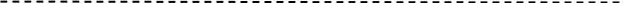 Notes: